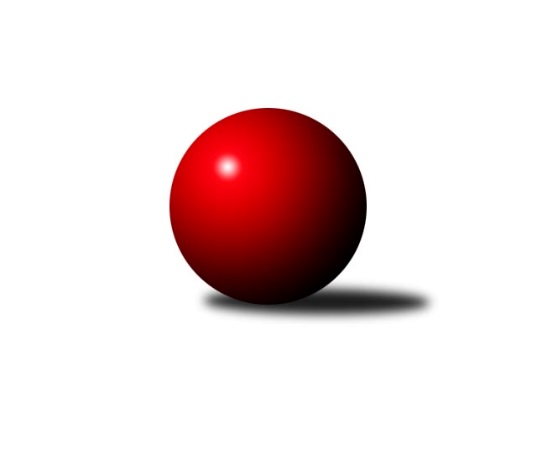 Č.2Ročník 2023/2024	28.5.2024 Sdružený Přebor Plzeňska 2023/2024Statistika 2. kolaTabulka družstev:		družstvo	záp	výh	rem	proh	skore	sety	průměr	body	plné	dorážka	chyby	1.	TJ Baník Stříbro B	2	2	0	0	14.0 : 2.0 	(35.5 : 12.5)	3069	4	2150	919	65.5	2.	TJ Baník Stříbro C	2	2	0	0	12.0 : 4.0 	(29.5 : 18.5)	2928	4	2061	867	63	3.	CB Dobřany C	2	2	0	0	12.0 : 4.0 	(19.5 : 28.5)	2697	4	1909	788	39.5	4.	SKK Rokycany D	1	1	0	0	7.0 : 1.0 	(14.0 : 10.0)	3032	2	2086	946	66	5.	TJ Dobřany C	2	1	0	1	7.0 : 9.0 	(29.0 : 19.0)	2382	2	1738	644	0	6.	TJ Slavoj Plzeň C	2	1	0	1	7.0 : 9.0 	(24.5 : 23.5)	2787	2	2006	781	97.5	7.	SK Škoda VS Plzeň C	2	1	0	1	6.0 : 10.0 	(19.5 : 28.5)	2869	2	2030	839	85	8.	TJ Slavoj Plzeň D	1	0	0	1	1.0 : 7.0 	(7.0 : 17.0)	2784	0	1930	854	78	9.	TJ Přeštice A	2	0	0	2	6.0 : 10.0 	(25.5 : 22.5)	2562	0	1797	765	44	10.	TJ Sokol Plzeň V B	2	0	0	2	4.0 : 12.0 	(20.5 : 27.5)	2663	0	1887	776	82	11.	TJ Sokol Plzeň V C	2	0	0	2	4.0 : 12.0 	(15.5 : 32.5)	2525	0	1803	722	90.5Tabulka doma:		družstvo	záp	výh	rem	proh	skore	sety	průměr	body	maximum	minimum	1.	TJ Baník Stříbro B	2	2	0	0	14.0 : 2.0 	(35.5 : 12.5)	3069	4	3077	3061	2.	SKK Rokycany D	1	1	0	0	7.0 : 1.0 	(14.0 : 10.0)	3032	2	3032	3032	3.	CB Dobřany C	1	1	0	0	6.0 : 2.0 	(11.5 : 12.5)	2949	2	2949	2949	4.	TJ Slavoj Plzeň C	1	1	0	0	5.0 : 3.0 	(12.0 : 12.0)	2740	2	2740	2740	5.	SK Škoda VS Plzeň C	1	1	0	0	5.0 : 3.0 	(9.5 : 14.5)	2848	2	2848	2848	6.	TJ Baník Stříbro C	0	0	0	0	0.0 : 0.0 	(0.0 : 0.0)	0	0	0	0	7.	TJ Slavoj Plzeň D	0	0	0	0	0.0 : 0.0 	(0.0 : 0.0)	0	0	0	0	8.	TJ Přeštice A	1	0	0	1	3.0 : 5.0 	(11.0 : 13.0)	2333	0	2333	2333	9.	TJ Sokol Plzeň V C	1	0	0	1	3.0 : 5.0 	(10.0 : 14.0)	2748	0	2748	2748	10.	TJ Dobřany C	1	0	0	1	2.0 : 6.0 	(16.0 : 8.0)	2427	0	2427	2427	11.	TJ Sokol Plzeň V B	1	0	0	1	1.0 : 7.0 	(8.5 : 15.5)	2872	0	2872	2872Tabulka venku:		družstvo	záp	výh	rem	proh	skore	sety	průměr	body	maximum	minimum	1.	TJ Baník Stříbro C	2	2	0	0	12.0 : 4.0 	(29.5 : 18.5)	2928	4	2998	2858	2.	CB Dobřany C	1	1	0	0	6.0 : 2.0 	(8.0 : 16.0)	2444	2	2444	2444	3.	TJ Dobřany C	1	1	0	0	5.0 : 3.0 	(13.0 : 11.0)	2336	2	2336	2336	4.	TJ Baník Stříbro B	0	0	0	0	0.0 : 0.0 	(0.0 : 0.0)	0	0	0	0	5.	SKK Rokycany D	0	0	0	0	0.0 : 0.0 	(0.0 : 0.0)	0	0	0	0	6.	TJ Přeštice A	1	0	0	1	3.0 : 5.0 	(14.5 : 9.5)	2790	0	2790	2790	7.	TJ Sokol Plzeň V B	1	0	0	1	3.0 : 5.0 	(12.0 : 12.0)	2453	0	2453	2453	8.	TJ Slavoj Plzeň C	1	0	0	1	2.0 : 6.0 	(12.5 : 11.5)	2833	0	2833	2833	9.	SK Škoda VS Plzeň C	1	0	0	1	1.0 : 7.0 	(10.0 : 14.0)	2889	0	2889	2889	10.	TJ Slavoj Plzeň D	1	0	0	1	1.0 : 7.0 	(7.0 : 17.0)	2784	0	2784	2784	11.	TJ Sokol Plzeň V C	1	0	0	1	1.0 : 7.0 	(5.5 : 18.5)	2301	0	2301	2301Tabulka podzimní části:		družstvo	záp	výh	rem	proh	skore	sety	průměr	body	doma	venku	1.	TJ Baník Stříbro B	2	2	0	0	14.0 : 2.0 	(35.5 : 12.5)	3069	4 	2 	0 	0 	0 	0 	0	2.	TJ Baník Stříbro C	2	2	0	0	12.0 : 4.0 	(29.5 : 18.5)	2928	4 	0 	0 	0 	2 	0 	0	3.	CB Dobřany C	2	2	0	0	12.0 : 4.0 	(19.5 : 28.5)	2697	4 	1 	0 	0 	1 	0 	0	4.	SKK Rokycany D	1	1	0	0	7.0 : 1.0 	(14.0 : 10.0)	3032	2 	1 	0 	0 	0 	0 	0	5.	TJ Dobřany C	2	1	0	1	7.0 : 9.0 	(29.0 : 19.0)	2382	2 	0 	0 	1 	1 	0 	0	6.	TJ Slavoj Plzeň C	2	1	0	1	7.0 : 9.0 	(24.5 : 23.5)	2787	2 	1 	0 	0 	0 	0 	1	7.	SK Škoda VS Plzeň C	2	1	0	1	6.0 : 10.0 	(19.5 : 28.5)	2869	2 	1 	0 	0 	0 	0 	1	8.	TJ Slavoj Plzeň D	1	0	0	1	1.0 : 7.0 	(7.0 : 17.0)	2784	0 	0 	0 	0 	0 	0 	1	9.	TJ Přeštice A	2	0	0	2	6.0 : 10.0 	(25.5 : 22.5)	2562	0 	0 	0 	1 	0 	0 	1	10.	TJ Sokol Plzeň V B	2	0	0	2	4.0 : 12.0 	(20.5 : 27.5)	2663	0 	0 	0 	1 	0 	0 	1	11.	TJ Sokol Plzeň V C	2	0	0	2	4.0 : 12.0 	(15.5 : 32.5)	2525	0 	0 	0 	1 	0 	0 	1Tabulka jarní části:		družstvo	záp	výh	rem	proh	skore	sety	průměr	body	doma	venku	1.	TJ Slavoj Plzeň C	0	0	0	0	0.0 : 0.0 	(0.0 : 0.0)	0	0 	0 	0 	0 	0 	0 	0 	2.	TJ Přeštice A	0	0	0	0	0.0 : 0.0 	(0.0 : 0.0)	0	0 	0 	0 	0 	0 	0 	0 	3.	TJ Slavoj Plzeň D	0	0	0	0	0.0 : 0.0 	(0.0 : 0.0)	0	0 	0 	0 	0 	0 	0 	0 	4.	SKK Rokycany D	0	0	0	0	0.0 : 0.0 	(0.0 : 0.0)	0	0 	0 	0 	0 	0 	0 	0 	5.	TJ Dobřany C	0	0	0	0	0.0 : 0.0 	(0.0 : 0.0)	0	0 	0 	0 	0 	0 	0 	0 	6.	CB Dobřany C	0	0	0	0	0.0 : 0.0 	(0.0 : 0.0)	0	0 	0 	0 	0 	0 	0 	0 	7.	TJ Baník Stříbro C	0	0	0	0	0.0 : 0.0 	(0.0 : 0.0)	0	0 	0 	0 	0 	0 	0 	0 	8.	TJ Sokol Plzeň V B	0	0	0	0	0.0 : 0.0 	(0.0 : 0.0)	0	0 	0 	0 	0 	0 	0 	0 	9.	SK Škoda VS Plzeň C	0	0	0	0	0.0 : 0.0 	(0.0 : 0.0)	0	0 	0 	0 	0 	0 	0 	0 	10.	TJ Sokol Plzeň V C	0	0	0	0	0.0 : 0.0 	(0.0 : 0.0)	0	0 	0 	0 	0 	0 	0 	0 	11.	TJ Baník Stříbro B	0	0	0	0	0.0 : 0.0 	(0.0 : 0.0)	0	0 	0 	0 	0 	0 	0 	0 Zisk bodů pro družstvo:		jméno hráče	družstvo	body	zápasy	v %	dílčí body	sety	v %	1.	Jiří Jelínek 	TJ Dobřany C 	2	/	2	(100%)	8	/	8	(100%)	2.	Roman Janota 	TJ Přeštice A 	2	/	2	(100%)	8	/	8	(100%)	3.	Zuzana Záveská 	TJ Baník Stříbro B 	2	/	2	(100%)	7.5	/	8	(94%)	4.	Jiří Karlík 	TJ Sokol Plzeň V C 	2	/	2	(100%)	7	/	8	(88%)	5.	Jan Vlach 	TJ Baník Stříbro B 	2	/	2	(100%)	7	/	8	(88%)	6.	Miroslav Hrad 	TJ Baník Stříbro C 	2	/	2	(100%)	7	/	8	(88%)	7.	Stanislav Zoubek 	TJ Baník Stříbro B 	2	/	2	(100%)	7	/	8	(88%)	8.	Karel Smrž 	TJ Baník Stříbro B 	2	/	2	(100%)	7	/	8	(88%)	9.	Martin Andrš 	TJ Baník Stříbro C 	2	/	2	(100%)	6	/	8	(75%)	10.	Zdeněk Eichler 	CB Dobřany C 	2	/	2	(100%)	6	/	8	(75%)	11.	Karel Vavřička 	TJ Přeštice A 	2	/	2	(100%)	5.5	/	8	(69%)	12.	Kamila Novotná 	CB Dobřany C 	2	/	2	(100%)	4.5	/	8	(56%)	13.	Milan Kubát 	TJ Přeštice A 	1	/	1	(100%)	4	/	4	(100%)	14.	David Wohlmuth 	SKK Rokycany D 	1	/	1	(100%)	4	/	4	(100%)	15.	Veronika Nováková 	TJ Slavoj Plzeň C 	1	/	1	(100%)	4	/	4	(100%)	16.	David Junek 	TJ Baník Stříbro C 	1	/	1	(100%)	3	/	4	(75%)	17.	Jaroslav Honsa 	TJ Slavoj Plzeň C 	1	/	1	(100%)	3	/	4	(75%)	18.	Jiří Vavřička 	SKK Rokycany D 	1	/	1	(100%)	3	/	4	(75%)	19.	Andrea Pytlíková 	SKK Rokycany D 	1	/	1	(100%)	3	/	4	(75%)	20.	Alexander Kalas 	TJ Slavoj Plzeň D 	1	/	1	(100%)	3	/	4	(75%)	21.	Pavel Troch 	TJ Sokol Plzeň V C 	1	/	1	(100%)	3	/	4	(75%)	22.	Michal Duchek 	TJ Baník Stříbro B 	1	/	1	(100%)	2.5	/	4	(63%)	23.	Jiří Hůrka 	TJ Baník Stříbro B 	1	/	1	(100%)	2.5	/	4	(63%)	24.	Veronika Šulcová 	CB Dobřany C 	1	/	1	(100%)	2	/	4	(50%)	25.	Ondřej Musil 	CB Dobřany C 	1	/	1	(100%)	2	/	4	(50%)	26.	Pavel Šulc 	CB Dobřany C 	1	/	1	(100%)	2	/	4	(50%)	27.	Michal Pilař 	SKK Rokycany D 	1	/	1	(100%)	2	/	4	(50%)	28.	Matěj Beníšek 	SKK Rokycany D 	1	/	1	(100%)	2	/	4	(50%)	29.	Koloman Lázók 	TJ Dobřany C 	1	/	2	(50%)	6	/	8	(75%)	30.	Martin Krištof 	TJ Dobřany C 	1	/	2	(50%)	6	/	8	(75%)	31.	Miroslav Šteffl 	TJ Přeštice A 	1	/	2	(50%)	6	/	8	(75%)	32.	Karel Ganaj 	TJ Baník Stříbro C 	1	/	2	(50%)	5.5	/	8	(69%)	33.	Patrik Kolář 	TJ Sokol Plzeň V B 	1	/	2	(50%)	5	/	8	(63%)	34.	Jaromír Kotas 	TJ Slavoj Plzeň C 	1	/	2	(50%)	5	/	8	(63%)	35.	Petr Zíka 	SK Škoda VS Plzeň C 	1	/	2	(50%)	5	/	8	(63%)	36.	Libor Vít 	TJ Sokol Plzeň V B 	1	/	2	(50%)	5	/	8	(63%)	37.	Petr Trdlička 	TJ Dobřany C 	1	/	2	(50%)	5	/	8	(63%)	38.	Martin Karkoš 	TJ Sokol Plzeň V B 	1	/	2	(50%)	4	/	8	(50%)	39.	Karel Jindra 	SK Škoda VS Plzeň C 	1	/	2	(50%)	4	/	8	(50%)	40.	Václava Flaišhanzová 	SK Škoda VS Plzeň C 	1	/	2	(50%)	4	/	8	(50%)	41.	Pavel Spisar 	TJ Baník Stříbro C 	1	/	2	(50%)	4	/	8	(50%)	42.	Petr Beneš 	TJ Baník Stříbro C 	1	/	2	(50%)	4	/	8	(50%)	43.	Iva Černá 	TJ Slavoj Plzeň C 	1	/	2	(50%)	4	/	8	(50%)	44.	Jan Valdman 	TJ Sokol Plzeň V C 	1	/	2	(50%)	3.5	/	8	(44%)	45.	Vendula Blechová 	CB Dobřany C 	1	/	2	(50%)	3	/	8	(38%)	46.	Zdeněk Weigl 	SK Škoda VS Plzeň C 	1	/	2	(50%)	3	/	8	(38%)	47.	František Vaněček 	TJ Sokol Plzeň V B 	1	/	2	(50%)	2.5	/	8	(31%)	48.	Dalibor Henrich 	TJ Slavoj Plzeň C 	1	/	2	(50%)	2	/	8	(25%)	49.	Václav Reithmaier 	TJ Slavoj Plzeň C 	0	/	1	(0%)	2	/	4	(50%)	50.	Vlastimil Hlavatý 	TJ Slavoj Plzeň D 	0	/	1	(0%)	1.5	/	4	(38%)	51.	Jan Kraus 	TJ Slavoj Plzeň C 	0	/	1	(0%)	1.5	/	4	(38%)	52.	Hana Vosková 	TJ Slavoj Plzeň D 	0	/	1	(0%)	1	/	4	(25%)	53.	Natálie Bajerová 	TJ Slavoj Plzeň D 	0	/	1	(0%)	1	/	4	(25%)	54.	Václav Pavlíček 	TJ Sokol Plzeň V B 	0	/	1	(0%)	1	/	4	(25%)	55.	Matyáš Luhan 	TJ Slavoj Plzeň D 	0	/	1	(0%)	0.5	/	4	(13%)	56.	Rudolf Březina 	TJ Slavoj Plzeň D 	0	/	1	(0%)	0	/	4	(0%)	57.	Jaroslav Zavadil 	TJ Přeštice A 	0	/	1	(0%)	0	/	4	(0%)	58.	Josef Fišer 	CB Dobřany C 	0	/	1	(0%)	0	/	4	(0%)	59.	Jan Beníšek 	SKK Rokycany D 	0	/	1	(0%)	0	/	4	(0%)	60.	Marcela Hessová 	CB Dobřany C 	0	/	1	(0%)	0	/	4	(0%)	61.	Hana Spisarová 	TJ Baník Stříbro C 	0	/	1	(0%)	0	/	4	(0%)	62.	Zdeňka Nová 	CB Dobřany C 	0	/	1	(0%)	0	/	4	(0%)	63.	Hana Hofreitrová 	TJ Slavoj Plzeň C 	0	/	2	(0%)	3	/	8	(38%)	64.	Jan Jirovský 	TJ Sokol Plzeň V B 	0	/	2	(0%)	3	/	8	(38%)	65.	Šárka Sýkorová 	SK Škoda VS Plzeň C 	0	/	2	(0%)	2.5	/	8	(31%)	66.	Milan Vlček 	TJ Baník Stříbro B 	0	/	2	(0%)	2	/	8	(25%)	67.	Jan Mertl 	TJ Dobřany C 	0	/	2	(0%)	2	/	8	(25%)	68.	Miroslav Čepický 	TJ Přeštice A 	0	/	2	(0%)	2	/	8	(25%)	69.	Petr Sloup 	TJ Dobřany C 	0	/	2	(0%)	2	/	8	(25%)	70.	Radek Pěnička 	TJ Sokol Plzeň V C 	0	/	2	(0%)	2	/	8	(25%)	71.	Jiří Hebr 	SK Škoda VS Plzeň C 	0	/	2	(0%)	1	/	8	(13%)	72.	Jiří Kroupa 	TJ Přeštice A 	0	/	2	(0%)	0	/	8	(0%)	73.	Jiří Diviš 	TJ Sokol Plzeň V C 	0	/	2	(0%)	0	/	8	(0%)	74.	Oldřich Lohr 	TJ Sokol Plzeň V C 	0	/	2	(0%)	0	/	8	(0%)Průměry na kuželnách:		kuželna	průměr	plné	dorážka	chyby	výkon na hráče	1.	SKK Rokycany, 1-4	2960	2073	887	78.0	(493.4)	2.	CB Dobřany, 1-4	2891	2044	847	84.5	(481.8)	3.	Sokol Plzeň V, 1-4	2869	2029	840	78.0	(478.2)	4.	SK Škoda VS Plzeň, 1-4	2819	1972	847	84.0	(469.8)	5.	Stříbro, 1-4	2805	1971	834	73.3	(467.6)	6.	TJ Slavoj Plzeň, 1-4	2596	1868	728	90.0	(432.8)	7.	TJ Dobřany, 1-2	2435	1735	700	0.0	(405.9)	8.	TJ Přeštice, 1-2	2334	1694	640	0.0	(389.1)Nejlepší výkony na kuželnách:SKK Rokycany, 1-4SKK Rokycany D	3032	1. kolo	Jiří Vavřička 	SKK Rokycany D	565	1. koloSK Škoda VS Plzeň C	2889	1. kolo	Michal Pilař 	SKK Rokycany D	540	1. kolo		. kolo	Zdeněk Weigl 	SK Škoda VS Plzeň C	529	1. kolo		. kolo	Petr Zíka 	SK Škoda VS Plzeň C	524	1. kolo		. kolo	David Wohlmuth 	SKK Rokycany D	524	1. kolo		. kolo	Matěj Beníšek 	SKK Rokycany D	514	1. kolo		. kolo	Karel Jindra 	SK Škoda VS Plzeň C	509	1. kolo		. kolo	Šárka Sýkorová 	SK Škoda VS Plzeň C	496	1. kolo		. kolo	Andrea Pytlíková 	SKK Rokycany D	448	1. kolo		. kolo	Jan Beníšek 	SKK Rokycany D	441	1. koloCB Dobřany, 1-4CB Dobřany C	2949	1. kolo	Zdeněk Eichler 	CB Dobřany C	536	1. koloTJ Slavoj Plzeň C	2833	1. kolo	Kamila Novotná 	CB Dobřany C	526	1. kolo		. kolo	Jan Kraus 	TJ Slavoj Plzeň C	519	1. kolo		. kolo	Vendula Blechová 	CB Dobřany C	496	1. kolo		. kolo	Pavel Šulc 	CB Dobřany C	489	1. kolo		. kolo	Veronika Šulcová 	CB Dobřany C	484	1. kolo		. kolo	Hana Hofreitrová 	TJ Slavoj Plzeň C	475	1. kolo		. kolo	Jaroslav Honsa 	TJ Slavoj Plzeň C	475	1. kolo		. kolo	Jaromír Kotas 	TJ Slavoj Plzeň C	474	1. kolo		. kolo	Iva Černá 	TJ Slavoj Plzeň C	468	1. koloSokol Plzeň V, 1-4TJ Baník Stříbro C	2998	1. kolo	Martin Karkoš 	TJ Sokol Plzeň V B	558	1. koloTJ Sokol Plzeň V B	2872	1. kolo	David Junek 	TJ Baník Stříbro C	544	1. koloTJ Baník Stříbro C	2858	2. kolo	Martin Andrš 	TJ Baník Stříbro C	539	2. koloTJ Sokol Plzeň V C	2748	2. kolo	Pavel Troch 	TJ Sokol Plzeň V C	528	2. kolo		. kolo	Miroslav Hrad 	TJ Baník Stříbro C	523	1. kolo		. kolo	Martin Andrš 	TJ Baník Stříbro C	509	1. kolo		. kolo	Václav Pavlíček 	TJ Sokol Plzeň V B	488	1. kolo		. kolo	Jan Valdman 	TJ Sokol Plzeň V C	487	2. kolo		. kolo	Miroslav Hrad 	TJ Baník Stříbro C	487	2. kolo		. kolo	Karel Ganaj 	TJ Baník Stříbro C	486	1. koloSK Škoda VS Plzeň, 1-4SK Škoda VS Plzeň C	2848	2. kolo	Zdeněk Weigl 	SK Škoda VS Plzeň C	521	2. koloTJ Přeštice A	2790	2. kolo	Petr Zíka 	SK Škoda VS Plzeň C	519	2. kolo		. kolo	Roman Janota 	TJ Přeštice A	516	2. kolo		. kolo	Karel Vavřička 	TJ Přeštice A	502	2. kolo		. kolo	Milan Kubát 	TJ Přeštice A	478	2. kolo		. kolo	Šárka Sýkorová 	SK Škoda VS Plzeň C	475	2. kolo		. kolo	Miroslav Šteffl 	TJ Přeštice A	474	2. kolo		. kolo	Miroslav Čepický 	TJ Přeštice A	449	2. kolo		. kolo	Václava Flaišhanzová 	SK Škoda VS Plzeň C	445	2. kolo		. kolo	Jiří Hebr 	SK Škoda VS Plzeň C	445	2. koloStříbro, 1-4TJ Baník Stříbro B	3077	2. kolo	Stanislav Zoubek 	TJ Baník Stříbro B	582	2. koloTJ Baník Stříbro B	3061	1. kolo	Stanislav Zoubek 	TJ Baník Stříbro B	556	1. koloTJ Slavoj Plzeň D	2784	2. kolo	Karel Smrž 	TJ Baník Stříbro B	535	1. koloTJ Sokol Plzeň V C	2301	1. kolo	Jan Vlach 	TJ Baník Stříbro B	522	1. kolo		. kolo	Michal Duchek 	TJ Baník Stříbro B	518	2. kolo		. kolo	Alexander Kalas 	TJ Slavoj Plzeň D	508	2. kolo		. kolo	Jan Vlach 	TJ Baník Stříbro B	504	2. kolo		. kolo	Karel Smrž 	TJ Baník Stříbro B	501	2. kolo		. kolo	Vlastimil Hlavatý 	TJ Slavoj Plzeň D	501	2. kolo		. kolo	Zuzana Záveská 	TJ Baník Stříbro B	498	2. koloTJ Slavoj Plzeň, 1-4TJ Slavoj Plzeň C	2740	2. kolo	Patrik Kolář 	TJ Sokol Plzeň V B	530	2. koloTJ Sokol Plzeň V B	2453	2. kolo	Jaromír Kotas 	TJ Slavoj Plzeň C	514	2. kolo		. kolo	Libor Vít 	TJ Sokol Plzeň V B	511	2. kolo		. kolo	František Vaněček 	TJ Sokol Plzeň V B	503	2. kolo		. kolo	Martin Karkoš 	TJ Sokol Plzeň V B	489	2. kolo		. kolo	Václav Reithmaier 	TJ Slavoj Plzeň C	481	2. kolo		. kolo	Hana Hofreitrová 	TJ Slavoj Plzeň C	477	2. kolo		. kolo	Dalibor Henrich 	TJ Slavoj Plzeň C	423	2. kolo		. kolo	Iva Černá 	TJ Slavoj Plzeň C	423	2. kolo		. kolo	Veronika Nováková 	TJ Slavoj Plzeň C	422	2. koloTJ Dobřany, 1-2CB Dobřany C	2444	2. kolo	Kamila Novotná 	CB Dobřany C	435	2. koloTJ Dobřany C	2427	2. kolo	Ondřej Musil 	CB Dobřany C	423	2. kolo		. kolo	Martin Krištof 	TJ Dobřany C	423	2. kolo		. kolo	Vendula Blechová 	CB Dobřany C	419	2. kolo		. kolo	Koloman Lázók 	TJ Dobřany C	419	2. kolo		. kolo	Petr Sloup 	TJ Dobřany C	403	2. kolo		. kolo	Zdeněk Eichler 	CB Dobřany C	403	2. kolo		. kolo	Jan Mertl 	TJ Dobřany C	397	2. kolo		. kolo	Jiří Jelínek 	TJ Dobřany C	393	2. kolo		. kolo	Petr Trdlička 	TJ Dobřany C	392	2. koloTJ Přeštice, 1-2TJ Dobřany C	2336	1. kolo	Karel Vavřička 	TJ Přeštice A	436	1. koloTJ Přeštice A	2333	1. kolo	Roman Janota 	TJ Přeštice A	433	1. kolo		. kolo	Jiří Jelínek 	TJ Dobřany C	412	1. kolo		. kolo	Martin Krištof 	TJ Dobřany C	399	1. kolo		. kolo	Koloman Lázók 	TJ Dobřany C	393	1. kolo		. kolo	Miroslav Šteffl 	TJ Přeštice A	391	1. kolo		. kolo	Petr Trdlička 	TJ Dobřany C	378	1. kolo		. kolo	Jan Mertl 	TJ Dobřany C	378	1. kolo		. kolo	Petr Sloup 	TJ Dobřany C	376	1. kolo		. kolo	Jaroslav Zavadil 	TJ Přeštice A	373	1. koloČetnost výsledků:	7.0 : 1.0	3x	6.0 : 2.0	1x	5.0 : 3.0	2x	3.0 : 5.0	2x	2.0 : 6.0	1x	1.0 : 7.0	1x